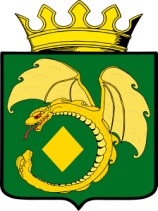 СОВЕТ МУНИЦИПАЛЬНОГО РАЙОНА  «МОГОЧИНСКИЙ РАЙОН»РЕШЕНИЕ   28 февраля 2023 года                                                                                           № 176г. МогочаОб утверждения Положения об организации и проведения общественных обсуждений, публичных слушаний по вопросам градостроительной деятельности на территории сельских поселений «Сбегинское», «Семиозернинское» и межселенной территории муниципального района «Могочинский район» В соответствии со статьей 5.1 Градостроительного кодекса Российской Федерации, статьей 28 Федерального закона от 6 октября 2003 года N 131-ФЗ "Об общих принципах организации местного самоуправления в Российской Федерации", руководствуясь Уставом муниципального района «Могочинский район», Совет муниципального района «Могочинский район» РЕШИЛ:1. Утвердить Положение об организации и проведении общественных обсуждений, публичных слушаний по вопросам градостроительной деятельности на территории сельских поселений «Сбегинское», «Семиозернинское» и межселенной территории муниципального района «Могочинский район» (прилагается).2. Признать утратившими силу:-   Решение Совета муниципального района «Могочинский район» от 26 апреля 2017 года № 67 «О порядке организации проведения публичных слушаний по вопросам градостроительной деятельности на территории муниципального района «Могочинский район»; -   Решение Совета муниципального района «Могочинский район» от 25 апреля 2019 года № 283 «О внесении изменений в Порядок организации и проведения публичных слушаний по вопросам градостроительной деятельности на территории муниципального района «Могочинский район». 3. Настоящее решение подлежит опубликованию в газете «Могочинский рабочий», а также обнародованию на специально оборудованном стенде, расположенном на первом этаже здания по адресу: Забайкальский край г. Могоча, ул. Комсомольская,13. Дополнительно настоящее решение официально обнародовать на   сайте муниципального района «Могочинский район», в информационно-телекоммуникационной сети «Интернет» размещенному по адресу: «https://mogocha.75.ru».4. Настоящее решение вступает в силу после его официального опубликования.ПРИЛОЖЕНИЕк решению Совета муниципального района«Могочинский район»от 28 февраля 2023 г. № 176  Положение об организации и проведении общественных обсуждений, публичных слушаний по вопросам градостроительной деятельности натерритории сельских поселений «Сбегинское», «Семиозернинское» и межселенной территории муниципального района «Могочинский район»1. Общие положения1. Настоящее Положение определяет порядок организации и проведения общественных обсуждений, публичных слушаний по вопросам градостроительной деятельности на территории сельских поселений «Сбегинское», «Семиозернинское» и межселенной территории муниципального района «Могочинский район».2. Общественные обсуждения, публичные слушания по вопросам градостроительной деятельности проводятся с целью соблюдения прав человека на благоприятные условия жизнедеятельности, прав и законных интересов правообладателей земельных участков и объектов капитального строительства.3. Под общественными обсуждениями, публичными слушаниями по вопросам градостроительной деятельности в настоящем Положении понимается способ участия жителей в осуществлении градостроительной деятельности на территории муниципального района «Могочинский район»  и выявления мнения иных заинтересованных лиц, права и интересы которых могут затрагиваться при осуществлении градостроительной деятельности на территории сельских поселений, межселенной территории муниципального района «Могочинский район», по существу выносимых на общественные обсуждения , публичные слушания вопросов градостроительной деятельности.4. Участниками общественных обсуждений, публичных слушаний являются граждане, постоянно проживающие на территории сельских поселений «Сбегинское», «Семиозернинское» в отношении которой подготовлены проекты документов, указанных в пункте 6 настоящего Положения, правообладатели находящихся в границах этой территории земельных участков и (или) расположенных на них объектов капитального строительства, а также правообладатели помещений, являющихся частью указанных объектов капитального строительства.5. Результаты общественных обсуждений, публичных слушаний учитываются при принятии градостроительных решений, указанных в пункте 6 настоящего Положения.6. Обязательному рассмотрению на общественных обсуждениях, публичных слушаниях подлежат:1) проект генерального плана сельского поселения «Сбегинское», сельского поселения «Семиозернинское» муниципального района «Могочинский район», проект о внесении изменений в генеральный план;2) проект правил землепользования и застройки сельского поселения «Сбегинское», сельского поселения «Семиозернинское» и межселенной территории муниципального района «Могочинский район», проекты о внесении изменений в правила землепользования и застройки;3) проект планировки территории и (или) проект межевания территории;4) проект решения о предоставлении разрешения на условно разрешенный вид использования земельного участка и объектов капитального строительства;5) проект решения о предоставлении разрешения на отклонение от предельных размеров разрешенного строительства, реконструкции объектов капитального строительства;6) проект правил благоустройства территорий, проект о внесении изменений в правила благоустройства территорий.7. Органом, уполномоченным на организацию и проведение общественных обсуждений или публичных слушаний по проектам, указанным в пункте 6 настоящего Положения, является администрация муниципального района «Могочинский район» (далее - уполномоченный орган).2. Порядок организации и проведения общественных обсуждений, публичных слушаний 8. Общественные обсуждения или публичные слушания проводятся в связи с подготовкой проектов документов, указанных в пункте 6 настоящего Положения.9. По проектам, указанным в пункте 6 настоящего Положения общественные обсуждения, публичные слушания назначаются главой муниципального района «Могочинский район».10. Решение о назначении общественных обсуждений. публичных слушаний принимается в срок, установленный настоящим Положением для соответствующего проекта в области градостроительной деятельности.11. Процедура проведения общественных обсуждений состоит из следующих этапов:1) оповещение о начале общественных обсуждений;2) размещение проекта, подлежащего рассмотрению на общественных обсуждениях, и информационных материалов к нему на официальном сайте администрации муниципального района «Могочинский район» (далее - официальный сайт) и открытие экспозиции или экспозиций такого проекта;3) проведение экспозиции или экспозиций проекта, подлежащего рассмотрению на общественных обсуждениях;4) подготовка и оформление протокола общественных обсуждений;5) подготовка и опубликование заключения о результатах общественных обсуждений.12. Процедура проведения публичных слушаний состоит из следующих этапов:1) оповещение о начале публичных слушаний;2) размещение проекта, подлежащего рассмотрению на публичных слушаниях, и информационных материалов к нему на официальном сайте и открытие экспозиции или экспозиций такого проекта;3) проведение экспозиции или экспозиций проекта, подлежащего рассмотрению на публичных слушаниях;4) проведение собрания или собраний участников публичных слушаний;5) подготовка и оформление протокола публичных слушаний;6) подготовка и опубликование заключения о результатах публичных слушаний.13. Оповещение о начале общественных обсуждений, публичных слушаний готовится на основании решения о назначении общественных обсуждений или публичных слушаний.14. Оповещение о начале общественных обсуждений, публичных слушаний не позднее чем за семь дней до дня размещения на официальном сайте или в информационных системах проекта, подлежащего рассмотрению на общественных обсуждениях, публичных слушаниях, подлежит опубликованию в порядке, установленном для официального опубликования муниципальных правовых актов, иной официальной информации. С момента опубликования оповещения участники общественных обсуждений или публичных слушаний считаются оповещенными.15. Оповещение о начале общественных обсуждений, публичных слушаний подлежит обнародованию на специально оборудованном стенде, расположенном на первом этаже здания по адресу: Забайкальский край г. Могоча, ул. Комсомольская 13, в местах массового скопления граждан и в иных местах, расположенных на территории, в отношении которой подготовлены соответствующие проекты, и (или) в границах территориальных зон и (или) земельных участков, указанных в части 3 статьи 5.1 Градостроительного кодекса Российской Федерации, иными способами, обеспечивающими доступ участников общественных обсуждений, публичных слушаний к указанной информации.16. Оповещение о начале общественных обсуждений, публичных слушаний должно содержать:1) информацию о проекте, подлежащем рассмотрению на общественных обсуждениях, публичных слушаниях, и перечень информационных материалов к такому проекту;2) информацию о порядке и сроках проведения общественных обсуждений, публичных слушаний по проекту, подлежащему рассмотрению на общественных обсуждениях, публичных слушаниях;3) информацию о месте, дате открытия экспозиции или экспозиций проекта, подлежащего рассмотрению на общественных обсуждениях, публичных слушаниях, о сроках проведения экспозиции или экспозиций такого проекта, о днях и часах, в которые возможно посещение указанных экспозиции или экспозиций;4) информацию о порядке, сроке и форме внесения участниками общественных обсуждений, публичных слушаний предложений и замечаний, касающихся проекта, подлежащего рассмотрению на общественных обсуждениях или публичных слушаниях.17. Оповещение о начале общественных обсуждений также должно содержать информацию об официальном сайте уполномоченного органа в информационно-телекоммуникационной сети "Интернет", на котором будут размещены проект, подлежащий рассмотрению на общественных обсуждениях, и информационные материалы к нему, или информационных системах, в которых будут размещены такой проект и информационные материалы к нему, с использованием которых будут проводиться общественные обсуждения. Оповещение о начале публичных слушаний также должно содержать информацию об официальном сайте уполномоченного органа в информационно-телекоммуникационной сети "Интернет", на котором будут размещены проект, подлежащий рассмотрению на публичных слушаниях, и информационные материалы к нему, информацию о дате, времени и месте проведения собрания или собраний участников публичных слушаний.3. Организация общественных обсуждений, публичных слушаний 19. При организации общественных обсуждений или публичных слушаний уполномоченный орган:1) определяет председателя и секретаря общественных обсуждений или публичных слушаний;2) определяет перечень представителей органов местного самоуправления, разработчиков градостроительной документации, экспертов и иных лиц, приглашаемых для выступлений перед участниками общественных обсуждений или публичных слушаний, проводимых для рассмотрения проектов, указанных в подпунктах 1, 2, 4, 5 пункта 6 настоящего Положения;3) устанавливает время, порядок и последовательность выступлений на открытом заседании общественных обсуждений или публичных слушаний, проводимых для рассмотрения проектов, указанных в подпунктах 1, 2, 4, 5 пункта 6 настоящего Положения.20. Срок проведения общественных обсуждений или публичных слушаний устанавливается решением о назначении общественных обсуждений или публичных слушаний в соответствии с Градостроительным кодексом Российской Федерации и требованиями разделов 6, 7, 8, 9 настоящего Положения.4. Права и обязанности участников общественных обсуждений, публичных слушаний 21. В период размещения в соответствии с подпунктом 2 пункта 11, подпунктом 2 пункта 12 настоящего Положения проекта, подлежащего рассмотрению на общественных обсуждениях, публичных слушаниях, и информационных материалов к нему и проведения экспозиции или экспозиций такого проекта участники общественных обсуждений, публичных слушаний, прошедшие в соответствии с пунктом 23 настоящего Положения идентификацию, имеют право вносить предложения и замечания, касающиеся такого проекта:1) посредством официального сайта (в случае проведения общественных обсуждений);2) в письменной или устной форме в ходе проведения собрания или собраний участников публичных слушаний (в случае проведения публичных слушаний);3) в письменной форме в адрес организатора общественных обсуждений, публичных слушаний;4) посредством записи в книге (журнале) учета посетителей экспозиции проекта, подлежащего рассмотрению на общественных обсуждениях, публичных слушаниях.22. Предложения и замечания, внесенные в соответствии с пунктом 21 настоящего Положения, не рассматриваются в случае выявления факта представления участником общественных обсуждений, публичных слушаний недостоверных сведений.23. Участники общественных обсуждений, публичных слушаний в целях идентификации представляют сведения о себе (фамилию, имя, отчество (при наличии), дату рождения, адрес места жительства (регистрации) - для физических лиц; наименование, основной государственный регистрационный номер, место нахождения и адрес - для юридических лиц) с приложением документов, подтверждающих такие сведения. Участники общественных обсуждений, публичных слушаний, являющиеся правообладателями соответствующих земельных участков и (или) расположенных на них объектов капитального строительства и (или) помещений, являющихся частью указанных объектов капитального строительства, также представляют сведения соответственно о таких земельных участках, объектах капитального строительства, помещениях, являющихся частью указанных объектов капитального строительства, из Единого государственного реестра недвижимости и иные документы, устанавливающие или удостоверяющие их права на такие земельные участки, объекты капитального строительства, помещения, являющиеся частью указанных объектов капитального строительства.24. Не требуется представление указанных в пункте 23 настоящего Положения документов, подтверждающих сведения об участниках общественных обсуждений (фамилию, имя, отчество (при наличии), дату рождения, адрес места жительства (регистрации) - для физических лиц; наименование, основной государственный регистрационный номер, место нахождения и адрес - для юридических лиц), если данными лицами вносятся предложения и замечания, касающиеся проекта, подлежащего рассмотрению на общественных обсуждениях, посредством официального сайта (при условии, что эти сведения содержатся на официальном сайте). При этом для подтверждения сведений, указанных в пункте 23 настоящего Положения, может использоваться единая система идентификации и аутентификации.25. Обработка персональных данных участников общественных обсуждений или публичных слушаний осуществляется с учетом требований, установленных Федеральным законом от 27 июля 2006 года N 152-ФЗ "О персональных данных".5. Документы общественных обсуждений, публичных слушаний 28. Документами общественных обсуждений, публичных слушаний являются итоговые документы общественных обсуждений, публичных слушаний и документы, связанные с организацией и проведением общественных обсуждений, публичных слушаний.Итоговыми документами общественных обсуждений, публичных слушаний являются протокол общественных обсуждений или публичных слушаний и заключение о результатах общественных обсуждений, публичных слушаний, оформленные уполномоченным органом в установленном порядке.29. Протокол общественных обсуждений, публичных слушаний подготавливается в течение 3 рабочих дней со дня окончания приема предложений и замечаний по проекту, рассматриваемому на общественных обсуждениях, публичных слушаниях.30. В протоколе общественных обсуждений, публичных слушаниях указывается:1) дата оформления протокола общественных обсуждений, публичных слушаний;2) информация об организаторе общественных обсуждений, публичных слушаний;3) информация, содержащаяся в опубликованном оповещении о начале общественных обсуждений, публичных слушаний, дата и источник его опубликования;4) информация о сроке, в течение которого принимались предложения и замечания участников общественных обсуждений, публичных слушаний, о территории, в пределах которой проводятся общественные обсуждения, публичные слушания;5) все предложения и замечания участников общественных обсуждений, публичных слушаний с разделением на предложения и замечания граждан, являющихся участниками общественных обсуждений или публичных слушаний и постоянно проживающих на территории, в пределах которой проводятся общественные обсуждения, публичные слушания, и предложения и замечания иных участников общественных обсуждений или публичных слушаний.31. К протоколу общественных обсуждений, публичных слушаний прилагается перечень принявших участие в рассмотрении проекта участников общественных обсуждений, публичных слушаний, включающий в себя сведения об участниках общественных обсуждений, публичных слушаний (фамилию, имя, отчество (при наличии), дату рождения, адрес места жительства (регистрации) - для физических лиц; наименование, основной государственный регистрационный номер, место нахождения и адрес - для юридических лиц).32. Участник общественных обсуждений, публичных слушаний, который внес предложения и замечания, касающиеся проекта, рассмотренного на общественных обсуждениях или публичных слушаниях, имеет право получить выписку из протокола общественных обсуждений, публичных слушаний, содержащую внесенные этим участником предложения и замечания.33. На основании протокола общественных обсуждений, публичных слушаний организатор общественных обсуждений, публичных слушаний осуществляет подготовку заключения о результатах общественных обсуждений, публичных слушаний.34. Заключение о результатах общественных обсуждений, публичных слушаний подготавливается в течение 10 рабочих дней со дня окончания проведения общественных обсуждений, публичных слушаний по проекту, рассматриваемому на общественных обсуждениях, публичных слушаниях.35. Заключение о результатах проведения общественных обсуждений, публичных слушаний утверждается председателем общественных обсуждений или публичных слушаний, или должностным лицом, уполномоченным на проведение общественных обсуждений, публичных слушаний.36. В заключении о результатах общественных обсуждений, публичных слушаний должны быть указаны:1) дата оформления заключения о результатах общественных обсуждений, публичных слушаний;2) наименование проекта, рассмотренного на общественных обсуждениях, публичных слушаниях, сведения о количестве участников общественных обсуждений или публичных слушаний, которые приняли участие в общественных обсуждениях, публичных слушаниях;3) реквизиты протокола общественных обсуждений, публичных слушаний, на основании которого подготовлено заключение о результатах общественных обсуждений, публичных слушаний;4) содержание внесенных предложений и замечаний участников общественных обсуждений, публичных слушаний с разделением на предложения и замечания граждан, являющихся участниками общественных обсуждений, публичных слушаний и постоянно проживающих на территории, в пределах которой проводятся общественные обсуждения, публичные слушания, и предложения, и замечания иных участников общественных обсуждений, публичных слушаний. В случае внесения несколькими участниками общественных обсуждений, публичных слушаний одинаковых предложений и замечаний допускается обобщение таких предложений и замечаний;5) аргументированные рекомендации организатора общественных обсуждений, публичных слушаний о целесообразности или нецелесообразности учета внесенных участниками общественных обсуждений, публичных слушаний предложений и замечаний и выводы по результатам общественных обсуждений, публичных слушаний.37. Заключение о результатах общественных обсуждений или публичных слушаний подлежит размещению на официальном сайте администрации муниципального района «Могочинский район» в информационно-телекоммуникационной сети «Интернет» размещенному по адресу: «https://mogocha.75.ru».38. В случаях, предусмотренных законодательством, на основании заключения о результатах общественных обсуждений или публичных слушаний уполномоченный орган осуществляет подготовку рекомендаций по вопросу, вынесенному на общественные обсуждения или публичные слушания.39. Уполномоченный орган обеспечивает хранение итоговых документов общественных обсуждений или публичных слушаний и документов, связанных с организацией и проведением общественных обсуждений или публичных слушаний, в течение срока, установленного законодательством.6. Особенности проведения общественных обсуждений, публичных слушаний по проекту генерального плана сельского поселения «Сбегинское», сельского поселения «Семиозернинское» муниципального района «Могочинский район», проекту о внесении изменений в генеральный план40. Решение о назначении общественных обсуждений, публичных слушаний по проекту генерального плана  (далее - проект генерального плана), проекту о внесении изменений в генеральный план  (далее - проект внесения изменений в генеральный план) принимается в течение десяти календарных дней со дня поступления проекта генерального плана, проекта о внесении изменений в генеральный план с приложением заключений и согласований, предусмотренных законодательством.41. Срок проведения общественных обсуждений, публичных слушаний с момента оповещения жителей о времени и месте их проведения до дня опубликования заключения о результатах публичных слушаний составляет не менее одного месяца и не более трех месяцев.42. При рассмотрении проекта генерального плана, разработанного применительно к части территории поселения, проекта о внесении изменений в генеральный план поселения в отношении части территории  общественные обсуждения, публичные слушания проводятся с участием жителей, а также правообладателей земельных участков и (или) объектов капитального строительства, находящихся в границах территории поселения, в отношении которой осуществлялась подготовка проекта генерального плана, указанных изменений.43. При проведении общественных обсуждений, публичных слушаний в целях обеспечения всем заинтересованным лицам равных возможностей для участия в общественных обсуждениях, публичных слушаниях территория поселения может быть разделена на части.Предельная численность лиц, проживающих или зарегистрированных на такой части территории, устанавливается законом Забайкальского края, исходя из требования обеспечения всем заинтересованным лицам равных возможностей для выражения своего мнения.44. Уполномоченный орган обеспечивает опубликование оповещения о начале общественных обсуждений, публичных слушаний, а также материалы проекта генерального плана, проекта внесения изменений в генеральный план.7. Особенности проведения общественных обсуждений, публичных слушаний по проекту правил землепользования и застройки сельского поселения «Сбегинское», сельского поселения «Семиозернинское» и межселенной территории муниципального района «Могочинский район», проекту о внесении изменений в правила землепользования и застройки 45. Решение о назначении общественных обсуждений, публичных слушаний по проекту правил землепользования и застройки поселений (далее - проект правил землепользования и застройки), проекту о внесении изменений в правила землепользования и застройки поселений (далее - проект о внесении изменений в правила землепользования и застройки) принимается главой муниципального района «Могочинский район»  не позднее чем через десять дней со дня получения проекта правил землепользования и застройки, проекта о внесении изменений в правила землепользования и застройки с приложением заключений и согласований, предусмотренных действующим законодательством.46. Продолжительность общественных обсуждений, публичных слушаний по проекту правил землепользования и застройки, проекту о внесении изменений в правила землепользования и застройки составляет не менее одного и не более трех месяцев со дня опубликования такого проекта.В случае подготовки изменений в правила землепользования и застройки в части внесения изменений в градостроительный регламент, установленный для конкретной территориальной зоны, общественные обсуждения или публичные слушания по внесению изменений в правила землепользования и застройки проводятся в границах территориальной зоны, для которой установлен такой градостроительный регламент. В этих случаях срок проведения общественных обсуждений, публичных слушаний не может быть более чем один месяц.47. При рассмотрении проекта правил землепользования и застройки, разработанного применительно к части территории муниципального района «Могочинский район», проекта о внесении изменений в правила землепользования и застройки в отношении части территории муниципального района «Могочинский район» общественные обсуждения, публичные слушания проводятся с участием жителей, а также правообладателей земельных участков и (или) объектов капитального строительства, находящихся в границах муниципального района, в отношении которой осуществлялась подготовка проекта правил землепользования и застройки, указанных изменений.48. Уполномоченный орган обеспечивает опубликование оповещения о начале общественных обсуждений, публичных слушаний в порядке, определенном разделом 2 настоящего Положения.49. В целях доведения до населения информации о содержании проекта правил землепользования и застройки, проекта о внесении изменений в правила землепользования и застройки уполномоченный орган в течение всего периода организовывает экспозицию или экспозиции такого проекта. В ходе работы экспозиции должны быть организованы консультирование посетителей экспозиции, распространение информационных материалов о проекте, подлежащем рассмотрению на общественных обсуждениях, публичных слушаниях.50. После завершения общественных обсуждений, публичных слушаний по проекту правил землепользования и застройки уполномоченный орган с учетом результатов таких общественных обсуждений, публичных слушаний обеспечивает внесение изменений в проект правил землепользования и застройки и представляет указанный проект главе администрации муниципального района «Могочинский район». Обязательными приложениями к проекту правил землепользования и застройки являются протокол общественных обсуждений, публичных слушаний и заключение о результатах общественных обсуждений, публичных слушаний, за исключением случаев, если их проведение в соответствии с Градостроительным кодексом Российской Федерации не требуется.8. Особенности проведения общественных обсуждений, публичных слушаний по проекту планировки территории, проекту межевания территории 51. Проекты планировки территории и проекты межевания территории, решение об утверждении которых принимается в соответствии с Градостроительным кодексом Российской Федерации, до их утверждения подлежат обязательному рассмотрению на общественных обсуждениях, публичных слушаниях.52. Общественные обсуждения, публичные слушания по проекту планировки территории и проекту межевания территории не проводятся, если они подготовлены в отношении:1) территории, в границах которой в соответствии с правилами землепользования и застройки предусматривается осуществление деятельности по комплексному и устойчивому развитию территории;2) территории в границах земельного участка, предоставленного некоммерческой организации, созданной гражданами, для ведения садоводства, огородничества, дачного хозяйства или для ведения дачного хозяйства иному юридическому лицу;3) территории для размещения линейных объектов в границах земель лесного фонда.53. Срок проведения общественных обсуждений, публичных слушаний со дня оповещения жителей об их проведении до дня опубликования заключения о результатах общественных обсуждений, публичных слушаний не может быть менее одного месяца и более трех месяцев.54. Уполномоченный орган обеспечивает опубликование оповещения о проведении общественных обсуждений, публичных слушаний, в порядке, определенном пунктом 14 настоящего Положения.55. В целях доведения до населения информации о содержании проекта планировки и (или) проекта межевания, уполномоченный орган в течение всего периода организовывает экспозицию или экспозиции такого проекта. В ходе работы экспозиции должны быть организованы консультирование посетителей экспозиции, распространение информационных материалов о проекте, подлежащем рассмотрению на общественных обсуждениях, публичных слушаниях. Консультирование посетителей экспозиции осуществляется Управлением имущественных, земельных отношений и градостроительства администрации муниципального района «Могочинский район» или представителями разработчика проекта, подлежащего рассмотрению на общественных обсуждениях, публичных слушаниях.9. Особенности проведения общественных обсуждений, публичных слушаний по проекту решений о предоставлении разрешения на условно разрешенный вид использования земельного участка или объекта капитального строительства, проекту решений о предоставлении разрешения на отклонения от предельных размеров разрешенного строительства, реконструкции объектов капитального строительства56. Решение о проведении общественных обсуждений, публичных слушаний по проекту решения о предоставлении разрешения на условно разрешенный вид использования земельного участка или объекта капитального строительства, проекту решения о предоставлении разрешения на отклонение от предельных размеров разрешенного строительства, реконструкции объектов капитального строительства принимается не позднее чем через десять календарных дней после получения обращения заинтересованного лица.57. Срок проведения общественных обсуждений, публичных слушаний по проекту решения о предоставлении разрешения на условно разрешенный вид использования земельного участка или объекта капитального строительства, проекту решения о предоставлении разрешения на отклонение от предельных размеров разрешенного строительства, реконструкции объектов капитального строительства со дня оповещения жителей поселений об их проведении до дня опубликования заключения о результатах общественных обсуждений, публичных слушаний не может быть более одного месяца.58. Уполномоченный орган направляет сообщения о проведении общественных обсуждений, публичных слушаний по проекту о предоставлении разрешения на условно разрешенный вид использования, предоставлении разрешения на отклонение от предельных параметров разрешенного строительства, реконструкции объекта капитального строительства правообладателям земельных участков, имеющих общие границы с земельным участком, применительно к которому запрашивается данное разрешение правообладателям объектов капитального строительства, расположенных на земельных участках, имеющих общие границы с земельным участком, применительно к которому запрашивается данное разрешение, и правообладателям помещений, являющихся частью объекта капитального строительства, применительно к которому запрашивается данное разрешение. Указанные сообщения направляются не позднее чем через десять дней со дня поступления заявления заинтересованного лица о предоставлении разрешения на условно разрешенный вид использования, предоставлении разрешения на отклонение от предельных параметров разрешенного строительства, реконструкции объектов капитального строительства.59. На основании заключения о результатах общественных обсуждений, публичных слушаний по проекту решения о предоставлении разрешения на условно разрешенный вид использования, проекту решения о предоставлении разрешения на отклонение от предельных параметров разрешенного строительства, реконструкции объекта капитального строительства уполномоченный орган осуществляет подготовку рекомендаций о предоставлении разрешения на условно разрешенный вид использования, предоставления разрешения на отклонение от предельных параметров разрешенного строительства, реконструкции объекта капитального строительства или об отказе в предоставлении таких разрешений с указанием причин принятого решения и направляет их главе администрации.60. Расходы, связанные с организацией и проведением общественных обсуждений, публичных слушаний по проекту решения о предоставлении разрешения на условно разрешенный вид использования, проекту решения о предоставлении разрешения на отклонение от предельных параметров разрешенного строительства, реконструкции объектов капитального строительства, несет физическое или юридическое лицо, заинтересованное в предоставлении такого разрешения. Указанное лицо вносит соответствующую плату по смете, составленной уполномоченным органом не позднее трех дней со дня получения указанной сметы.Председатель Советамуниципального района«Могочинский район»____________ А.М. Уфимцев               Глава муниципального района              «Могочинский район»        _____________ А.А. Сорокотягин